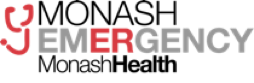 Fellowship course Week 18 – MiscellaneousWRITTEN EXAMINATIONSHORT ANSWER QUESTIONS EXAMINATION TIME: 48 MinutesQuestion 1 (13 marks) 6 minutesA 70 year old man presents to the emergency department complaining of painful feet. A photo of his lower limbs is taken .List four (4) abnormal findings shown in this image.	For each finding, list one (1) likely underlying cause. Underlying causes should not be repeated for different findings. (8 marks)Question 1 (continued)Further history and examination is not useful in the diagnostic process.List five (5) investigations that would of key importance in confirming a diagnosis/ses  (5 marks)___________________________________________________________________________________________________________________________________________________________________________________________________________________________________________________________________________________________________________________________________________________________________Question 1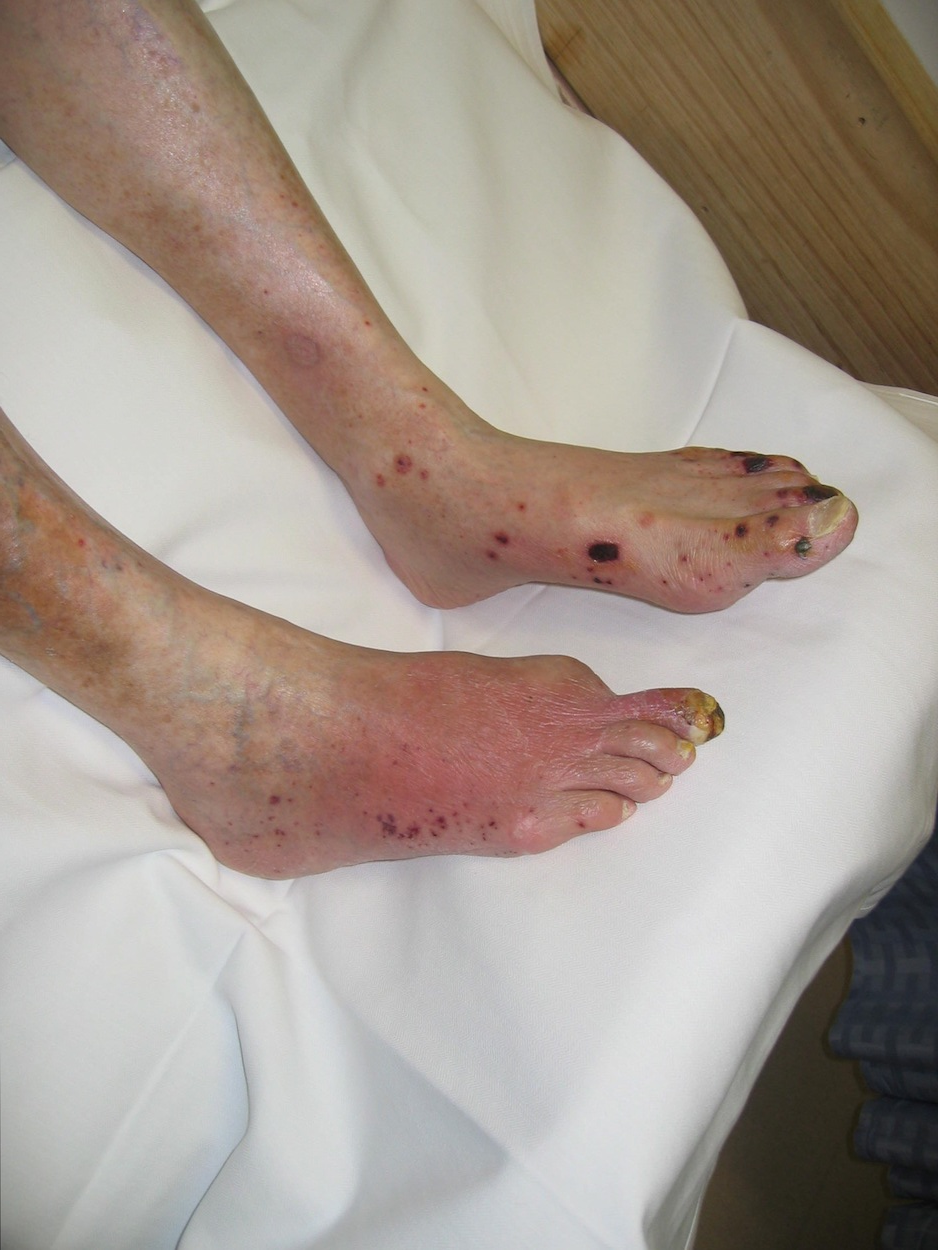 Question 2 (14 marks) 6 minutes At what height does acute mountain sickness appear in a person who is not acclimatised to altitude? (1 mark)________________________________________________________________________List three (3) examination features of a patient with high altitude cerebral oedema. (3 marks)________________________________________________________________________________________________________________________________________________________________________________________________________________________List four (4) management steps for a patient with high altitude cerebral oedema. (4 marks)________________________________________________________________________________________________________________________________________________________________________________________________________________________________________________________________________________________________Question 2 (Continued)List three (3) examination features of a patient with high altitude pulmonary oedema. (3 marks)________________________________________________________________________________________________________________________________________________________________________________________________________________________List four (4) management steps for a patient with high altitude cerebral oedema. (4 marks)________________________________________________________________________________________________________________________________________________________________________________________________________________________________________________________________________________________________Question 3 (12 marks) 6 minutesWhat is Perichondritis of the ear? (1 mark)_________________________________________________________________________List three (3) causes of perichondritis of the ear. (3 marks)_____________________________________________________________________________________________________________________________________________________________________________________________________________________Other than analgesia, list three (3) key components to the management of perichondritis of the ear. (3 marks)_____________________________________________________________________________________________________________________________________________________________________________________________________________________Question 3 (continued)What is Chondritis of the ear? (1 mark)___________________________________________________________________________What clinical feature differentiates perichondritis of the ear from chondritis of the ear? (1 mark)___________________________________________________________________________State three (3) differences in the management of Chondritis of the ear, as compared to Perichondritis of the ear. (3 marks)______________________________________________________________________________________________________________________________________________________________________________________________________________________Question 4 (11 marks) 6 minutesA 64 year old female presents to the Emergency Department, two days after minor trauma to her right foot.A photo of her foot is taken: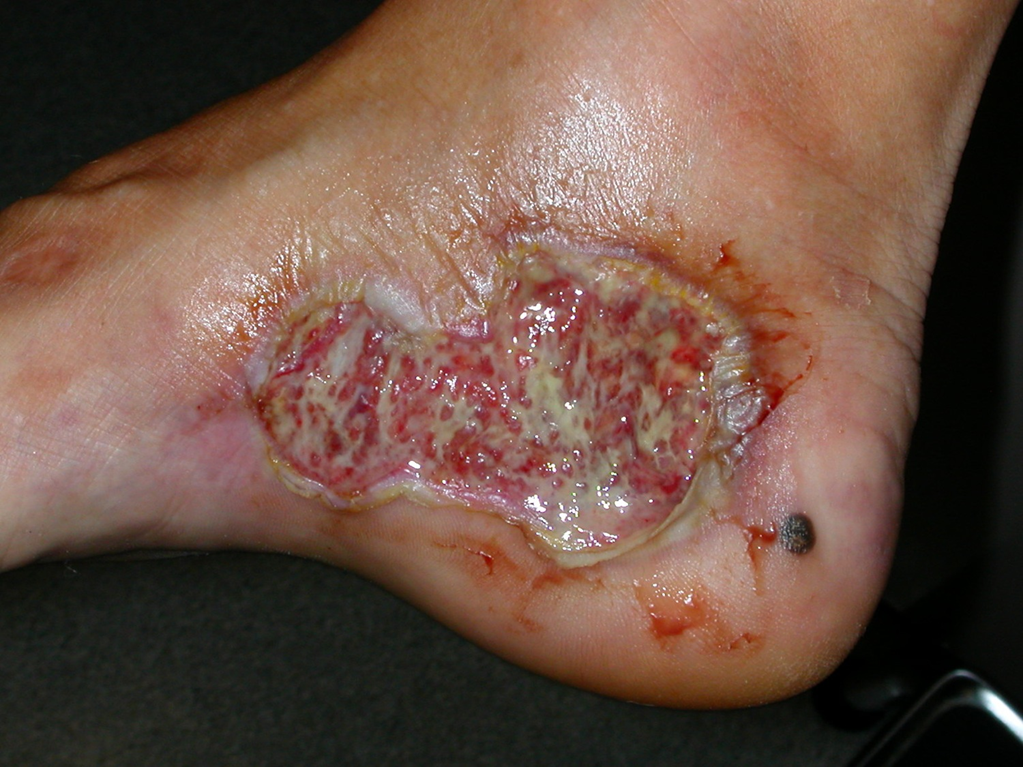 Question 4 (continued)What diagnosis is suggested by this presentation and clinical photograph? (1 mark)__________________________________________________________________________List five (5) underlying diseases that may be associated with this condition. (5 marks)___________________________________________________________________________________________________________________________________________________________________________________________________________________________________________________________________________________________________________________________________________________________________Question 4 (continued)List five (5) steps in the management of this condition. (5 marks)___________________________________________________________________________________________________________________________________________________________________________________________________________________________________________________________________________________________________________________________________________________________________Question 5 (22 marks) 9 minutesA 65 year old male presents with symptoms suggestive of right renal colic.State six (6) aims in the use of radiological investigation for this patient. (6 marks)__________________________________________________________________________________________________________________________________________________________________________________________________________________________________________________________________________________________________________________________________________________________________________________________________________________Complete the table below that relates calculi size and spontaneous passage rate. (4 marks)Question 5 (continued)List three (3) types of ureteric calculi that have different chemical composition. List two (2) clinical or epidemiological features for each type of calculi. (9 marks)Question 5 (continued)The patient is confirmed to have a single renal calculi on CTKUB. This is his first episode of renal calculi.
State three (3) points for the role of medical expulsive therapy in the management of renal calculi. (3 marks)_______________________________________________________________________________________________________________________________________________________________________________________________________________Question 6 (12 marks) 6 minutesRegarding Rheumatic fever, list the five (5) major manifestations that are included in the modified Jones criteria. (5 marks)________________________________________________________________________________________________________________________________________________________________________________________________________________________________________________________________________________________________________________________________________________________________________Regarding Rheumatic fever, list the four (4) minor manifestations that are included in the modified Jones criteria.	(4 marks)________________________________________________________________________________________________________________________________________________________________________________________________________________________________________________________________________________________________Question 6 (continued)Regarding Rheumatic fever, list two (2) investigations that may assist with definitive diagnosis. (2 marks)________________________________________________________________________________________________________________________________________________Regarding Rheumatic fever, list one (1) patient group in Australasia that is most likely to experience the disease. (1 mark)________________________________________________________________________Question 7 (16 marks) - 9 minutesA  previously well 65 year old lady presents to your emergency department after a brief period of collapse. She is now alert and  her vital signs are:  BP 	80/60	mmHg T	 36.8 RR	 28 O2 sats	 85%   RAHer ECG shows :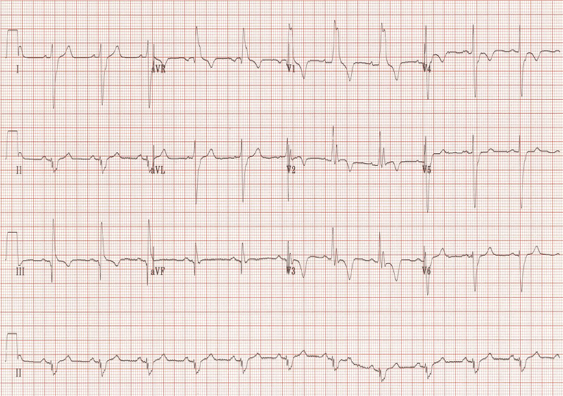 Question 7 (continued)a) State four (4) abnormalities in her ECG. (4 marks)________________________________________________________________________________________________________________________________________________________________________________________________________________________________________________________________________________________________b) List four (4) immediate investigations that you would perform with one justification for each (8 marks).Question 7 (continued)You decide to thrombolyse the patient . c) State two (2) medications you can use with dosage (2 marks).________________________________________________________________________________________________________________________________________________d) List two (2) other options to manage the cause of her shock if thrombolysis is contraindicated. (2 marks)________________________________________________________________________________________________________________________________________________Abnormal finding(4 marks)Likely underlying cause(4 marks)1.2.3.4.Calculi diameter (mm)Spontaneous calculi passage rate (%)(4 marks)455-8> 8Calculi type(3 marks)Feature(6 marks)1.1.1.2.2.1.2.2.3.1.3.2.InvestigationJustification1234